REGULAMIN ROZGRYWEK 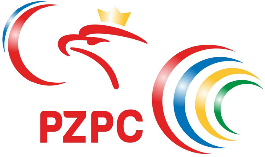 O DRUŻYNOWE MISTRZOSTWO POLSKI W PODNOSZENIU CIĘŻARÓW I. CELE. 1. Popularyzacja i rozwój podnoszenia ciężarów, zwłaszcza wśród młodzieży. 2. Podniesienie poziomu sportowego zawodników i zawodniczek w klubach poprzez współzawodnictwo drużynowe. 3. Rozgrywki mają na celu wyłonienie Drużynowego Mistrza Polski. II. UCZESTNICTWO. 1. Warunkiem uczestnictwa drużyny jest uregulowanie opłaty za start w DMP oraz ewentualnych kar i zobowiązań finansowych na rzecz PZPC. Klub musi mieć również ważną licencję klubową i trenerską. 2. Zawodnicy i zawodniczki startujący w poszczególnych drużynach powinni posiadać następujące dokumenty (przepis ten dotyczy także zawodników i zawodniczek zagranicznych): licencję zawodniczą PZPC, dokument tożsamości, książeczkę sportowo - lekarską z aktualnymi badaniami wraz z wpisem formuły antydopingowej podpisanej przez zawodnika/zawodniczkę, o następującej treści: „Oświadczam, że znane są mi przepisy ustawy z dnia 21 kwietnia 2017 r. o zwalczaniu dopingu w sporcie oraz Przepisy Antydopingowe Polskiej Agencji Antydopingowej z dnia 1 lipca 2017 r. i zobowiązuję się je respektować, a także zawarte w nich sankcje, jak również  zobowiązuję się nie przyjmować żadnych zakazanych substancji znajdujących się na aktualnej liście substancji i metod zabronionych w rozumieniu art. 4 Przepisów Antydopingowych Polskiej Agencji Antydopingowej z dnia 1 lipca 2017 r oraz nie stosować innych metod dopingu.” (pieczątka klubu i własnoręczny podpis zawodnika/zawodniczki)3. Zawodnik/zawodniczka w ciągu jednego sezonu może reprezentować tylko jeden klub. 4. Drużyna może wypożyczyć dowolną liczbę zawodników/zawodniczek. Zawodnik/zawodniczka musi posiadać zgodę macierzystego klubu na starty w barwach innego klubu oraz być zgłoszony na piśmie w PZPC przez klub, w którego barwach ma startować w terminie do 7 dni przed rozpoczęciem rozgrywek w danym roku. Zawodnik/zawodniczka wypożyczony/na nie ma prawa startu w barwach innego klubu jak i macierzystego klubu w tym samym cyklu rozgrywek. Podstawą dopuszczenia do startu zawodnika/zawodniczki jest pisemna zgoda PZPC ważna tylko w danym roku rozgrywek. 5. Oprócz zawodnika/zawodniczki wypożyczonego/nej z innego klubu, drużyny mogą wypożyczyć jednego/ną zawodnika/czkę zagranicznego/ną. Celem uzyskania licencji PZPC do startu w DMP musi on/ona posiadać zezwolenie na starty w danym roku od FEDERACJI MACIEŻYSTEJ, jak również być zgłoszony/a na piśmie w PZPC przez klub, w którego barwach ma startować w terminie do 7 dni przed rozpoczęciem rozgrywek w danym roku. Obcokrajowiec posiadający ważne zezwolenie na pobyt stały na terytorium Polski w rozumieniu ustawy z dnia 12 grudnia 2013 r. o cudzoziemcach (Dz.U. z 2013 r. poz. 1650 z późn. zm.) oraz numer PESEL, jak również obcokrajowiec posiadający ważną Kartę Polaka w rozumieniu ustawy z dnia 7 września 2007 r. o Karcie Polaka (Dz.U. Nr 180, poz. 1280 z późn. zm.) oraz numer PESEL, jest traktowany jako zawodnik zagraniczny ale klub wnosi do PZPC opłatę jak za zawodnika wypożyczonego z Polski. Licencja zawodnika/czki obcokrajowca jest ważna jeden rok w danym cyklu rozgrywek. 6. Klub, którego zawodnik startował do 14 dni przed datą danej rundy w zawodach rangi MP, ME, MŚ może wystąpić do Komisji LIGI o zaliczenie wyniku z tych zawodów. Musi o to wystąpić na 5 dni przed planowanym dniem startu w danej rundzie informując o tym fakcie Komisję LIGI pocztą elektroniczną i telefonicznie.7. Zgłoszenia do rozgrywek DMP należy nadesłać w wyznaczonym terminie do Komisji Ligi goralskijacek@op.pl i PZPC biuro@pzpc.pl na druku załączonym do regulaminu.III. STRUKTURA DMP. 1. I Liga - 10 zespołów. 2. II liga – do 10 zespołów. Pozostałe powyżej 10 kolejne ligi3. W jednym spotkaniu może brać udział od 2 do 6 drużyn w wyznaczonych strefach terytorialnych (bez względu w której lidze zespół startuje). IV. STARTOWE. Opłata startowego w każdej rundzie za każdego startującego zawodnika oraz trenera wynosi: I liga – 70 złotych.  II liga i pozostałe – 60 złotychOpłata ta jest wnoszona do organizatora na konferencji technicznej. W innym przypadku Sędzia główny nie dopuszcza do startu drużyny, która nie opłaciła startowego.Opłata za start w sezonie 2021 to: I liga – 220 zł, II liga i pozostałe 100 złOpłata za start zawodnika wypożyczonego w sezonie 2021 to:Zawodnik z Polski - 50 złObcokrajowiec (z wyjątkiem II.5) – 2200 zł V. SPOSÓB PRZEPROWADZENIA ROZGRYWEK. A. ZASADY OGÓLNE. 1. Drużyna składa się maksymalnie 6 zawodników/czek w wieku od 13 lat (decyduje rocznik). Bez ograniczeń liczbowych ze względu na płeć.2. W danym rzucie ligi, w zespole może wystąpić tylko jeden wypożyczony zawodnik/czka krajowy i jeden wypożyczony zawodnik/czka zagraniczny.3. Wyniki uzyskane przez zawodników/czki w dwuboju olimpijskim zgodnie z przepisami IWF i PZPC przelicza się na punkty w/g aktualnej męskiej Tabeli Sinclaira, zaś wynik zawodniczki mnoży się dodatkowo o współczynnik 1,4 (mnożymy najpierw przez współczynnik a potem dodajemy ewentualne premię punktową za wiek). Zawodniczki startują na gryfie damskim. 4. Na końcowy wynik drużyny składa się suma maksymalnie pięciu najlepszych wyników. Dodatkowo juniorzy/juniorki otrzymują premię punktową za wiek: a) Juniorzy/ki do 20 lat -15 pkt. b) Juniorzy/ki do 17 lat -25 pkt. c) Młodzik/ka do 15 lat – 35 pkt d) premii punktowej nie otrzymuje wypożyczony junior/juniorka zagraniczna. e) punkty preferencyjne przyznaje się tylko w przypadku ukończenia dwuboju, f) w przypadku niezaliczenia jednego z bojów zalicza się drugi bój do wyniku zespołu, g) punkty preferencyjne dla kobiet dolicza się do punktów Sinclaira uprzednio pomnożonych przez 1,4. 5. O kolejności zespołów w tabeli decyduje suma punktów Sinclaira uzyskanych w 3 rundach. 6. Klub może wystawić tylko jedną drużynę w najwyższej klasie rozgrywkowej.7. W przypadku nieprzystąpienia drużyny do jednej z rund (nieopłacenia startowego od 6 zawodników i trenera) lub niezorganizowania turnieju (jako gospodarz) na klub nakładana jest kara finansowa w wysokości potrójnego startowego (na danym szczeblu rozgrywek) liczonego od 6 zawodników/czki. 8. Organizatorem zawodów w finałowej rundzie będą zespoły zajmujące pierwsze oraz szóste miejsce. W przypadku rezygnacji, prawo do zorganizowania zawodów otrzymują kluby, które zajmują następne pozycje. W przypadku rezygnacji przez wszystkie kluby, obowiązek organizacji zawodów powraca do klubu sklasyfikowanego najwyżej.9. W przypadku pozytywnego wyniku badań antydopingowych lub startu zawodnika nieuprawnionego w rundzie - drużynie automatycznie odejmuje się 400 punktów od wyniku końcowego uzyskanego przez zespół za każdego nieuprawnionego zawodnika bez względu na wynik jaki osiągnął. Wszystkie postanowienia zapadają do końca roku rozgrywkowego.B. ORGANIZACJA I PRZEBIEG ZAWODÓW. 1. Start I grupy zawodników w zawodach DMP nie może się  rozpoczynać wcześniej niż o godz. 11.00, - ważenie wszystkich zawodników - 90 min. przed planowanym startem. 2. Komisja Sędziowska PZPC (KS PZPC) min. 2 tygodnie przed zawodami wyznacza 3 sędziów stolikowych (w tym jednego głównego) na dane zawody, podając jednocześnie organizatorowi i Komisji Ligi dane w/w sędziów niezbędne do powiadomienia przez organizatora tych sędziów o miejscu i terminie zawodów. Okręgowa Komisja Sędziowska (OKS) wyznacza spikera i sekretarza zawodów, posiadających uprawnienia sędziego PZPC (ważna licencja PZPC na dany rok). Okręgowa Komisja Sędziowska przesyła dane wytypowanych sędziów do Komisji Ligi Komisji Sędziowskiej na 10 dni przed zawodami celem weryfikacji uprawnień. W przypadku niewłaściwie wyznaczonych sędziów przez OKS, KS PZPC wyznacza spikera i sekretarza zawodów. Wszystkich sędziów opłaca organizator zawodów wg stawek PZPC.3. Gospodarz meczu z przyczyn obiektywnych może wystąpić do Komisji Ligi o przyspieszenie rozegrania meczu (maksimum o 7 dni) lub zrzec się organizacji turnieju. W obu przypadkach zgodę na to muszą wyrazić zainteresowane drużyny. Zapis ten nie dotyczy Finału rozgrywek. 4. W finałowej rundzie zespoły startują wg następujących zasad:w pierwszym spotkaniu zespoły zajmujące miejsca 1-5, gospodarzem jest zespół z 1 miejsca,  w drugim 6-10 w I lidze gospodarzem jest zespół z 6 miejsca. Podobny podział wystąpi w pozostałych ligach.Przy mniejszej liczbie drużyn podział zatwierdza Komisja Ligi przed rozpoczęciem rozgrywek po konsultacji z zainteresowanymi zespołami.5. Organizator zawodów powinien zapewnić kibicom jak najlepszą możliwość śledzenia przebiegu zawodów (tablica wyników, rzutnik, transmisja online). 6. Gospodarz zawodów jest zobowiązany powiadomić listownie lub drogą komunikacji elektronicznej, PZPC, Komisję Ligi, drużyny przyjezdne oraz sędziów o miejscu i terminie zawodów na co najmniej 10 dni przed terminem zawodów. VI. TYTUŁY, AWANSE I SPADEK DRUŻYN. 1.Najlepsze 5 zespołów I ligi po drugiej rundzie zasadniczej spotykają się w Finale. Punkty zdobyte w dwóch rundach zostają zaliczone w finale do końcowej klasyfikacji. Zwycięzca zawodów zdobywa tytuł Drużynowego Mistrza Polski i otrzymuje złote medale. Druga w klasyfikacji zawodów drużyna otrzymuje tytuł Drużynowego Wicemistrza Polski i srebrne medale. Trzecia otrzymuje medale brązowe. Medale otrzymuje 10 zawodników/czek i dwóch trenerów. 2. Za zajęcie miejsca I - III zespoły otrzymują puchary i medale ufundowane przez PZPC. 3. Z I ligi do II spada bezwzględnie ostatni zespół w tabeli po 3 rundach i przedostatni jeżeli liczba punktów drugiego w II lidze jest większa od liczby punktów przedostatniego w I lidze. 4. Do I ligi awansuje zespół z I miejsca II ligi 5. Drużyna z II miejsce awansuje tylko kiedy zgromadziła w 3 rundach więcej punktów jak przedostatni zespół w I lidze.6. Jeżeli zespół nie zgłosi się do rozgrywek w następnym sezonie to w jego miejsce do wyższej ligi awansuje kolejny zespół z niższej ligi.7. Awans i spadek w niższych ligach odbywać się będzie analogicznie jak powyżej tylko w przypadku kiedy w wyższej lidze będzie 10 a w niższej co najmniej 2 zespoły.8. W przypadku zgłoszenia większej ilości nowych zespołów, które w poprzednim roku nie startowały w rozgrywkach niż liczba wolnych miejsc w najniższej lidze, po I rundzie nowe drużyny z najwyższą liczbą zdobytych punktów dopełnią wyższą ligę do 10 zespołów a pozostałe tworzą niższą ligę.VII. POSTANOWIENIA KOŃCOWE. 1. Badania antydopingowe odbywają się zgodnie z postanowieniami Regulaminu Przeprowadzania Kontroli Antydopingowych i Zarządzania Wynikami Polskiej Agencji Antydopingowej.2. Prawo interpretacji niniejszego Regulaminu (jak i spraw w nim nieuregulowanych) posiada Komisja Ligi i Zarząd PZPC.